Standard Operating ProcedureResearch Implementation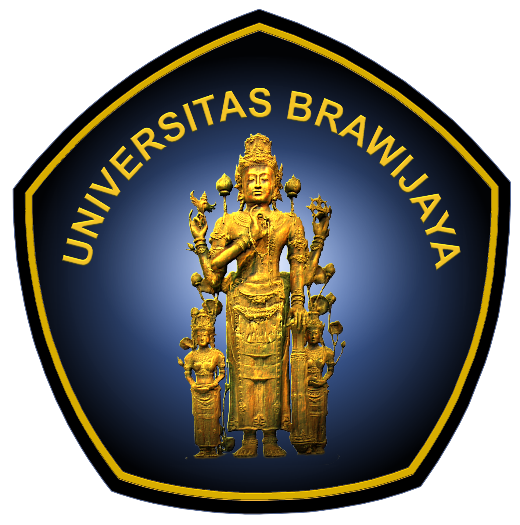 Faculty of Agricultural TechnologyUniversity Of BrawijayaMalang2017IDENTIFICATION SHEETRESEARCH IMPLEMENTATIONTABLE OF CONTENTIDENTIFICATION SHEET	iTABLE OF CONTENT	iiA.	Purpose	1B.	Related Scope and Units	1C.	Related Quality of Standars	1D.	Terms and Definitions	1E.	Sequence of Procedures	1F.	Flow Charts	2G.	Reference	3H.	Appendix	3Form of Tool Loaning	4Card of Tool Usage	5PurposeStandard Operating Procedures in  Research Implementation was made as a reference for the parties involved for the implementation of research in the laboratory of Food Processing Techniques and Agricultural Products, so that research activities can be done effectively, efficiently and qualified. In addition, Standard Operational Procedures in Research Implementation was made to fulfill the laboratory functions as a research medium.Related Scope and UnitsStandard Operational Procedures in The implementation of this research includes activities in the Laboratory of Food Processing Techniques and Agricultural Products, Faculty of Agricultural Technology in the case of the implementation of research activities or test samples either conducted by students, lecturers, or researchers from other institutions/companies from outside the department of TEP UB.Related Quality of StandarsOperational Standard in this procedure refers to the Academic Standards Document of Agricultural Technology Faculty and the Educational Guidelines of Agricultural Tecnology Faculty, University of Brawijaya, Malang, East Java.Terms and DefinitionsThe head of the laboratory is a structural worker who is responsible for coordinating all laboratory activities, leading the development of science and managing laboratory resourcesLaboran/laboratory assistant is a functional person who based on the requirements of education and expertise in charge of facilitating lecturers and assistants in practical activities, as well as research.The sample owner is a lecturer, student or institution/company outside the department of TEP UB who conducting research / sample analysis in the laboratory.Sequence of ProceduresProspective researcher need to register by paying the registration fee Rp 20.000, - to the laboratory and fill the form permit tool usage.Prospective researcher need to fill out the license form and certify to the Head of TPPHP LaboratoryFor students of agricultural engineering, there must be approval from the supervisor, and the license of the use of tools in the laboratory which is directed to the Head of Laboratory.For students from other departments / faculties in brawijaya university, there must be a letter of introduction from the Head of Department.For outside university students, a letter of introduction from the Dean /Head of the faculty concerned with a copy to the Head of Agricultural Engineering Department, Brawijaya University The Head of TPPHP Laboratory approves the permit.The prospective researcher submits the permit that have been certify to the laboratory assistant.Prospective researchers need to pay a security deposit of Rp.50.000, - if there is no damage, the deposit will be returned.The laboratory assistant logs the researchers.Researchers do the research.After completion of the research, the researcher completes the administration and finance. Research payments are based on the frequency and type of tools that were used.The researchers fill out the criticism and suggestion form.Flow ChartsReferenceAcademic Standards Document of Agricultural Tecnology FacultyEducational Guidelines of Agricultural Tecnology Faculty, University of BrawijayaAppendix The Permit for Tool UsageCard of Tool Usage (CTU)Appendix 1. Form of Tool’s LoaningSubject	:  Request for Tool LoaningKepada Yth	:   Ketua		    Laboratorium Teknik Pengolahan Pangan Dan Hasil Pertanian		    Jurusan Keteknikan Pertanian		    Fakultas Teknologi pertanian		    Universitas BrawijayaDengan Hormat,Yang bertanda tangan dibawah ini  :	Nama			:	NIM			:	Jurusan/Fakultas	:Sehubungan dengan penelitian kami yang berjudul : ”.................................................................................................................................................................................................................................................................................................................................................................................................”Bersama ini kami mengajukan permohonan untuk menggunakan peralatan di Laboratorium Teknik Pengolahan  Pangan dan Hasil Pertanian sesuai dengan ketentuan yang berlaku.Adapun peralatan yang kami butuhkan antara lain  : ......................................................................................................................................................................................................................................................................................................................................Waktu pelaksanaan penelitian  : ................................................ s/d ....................................... ( ..... bulan)Demikian permohonan kami, atas perhatian dan diperkenankannya permohonan ini kami ucapkan terima kasih.Malang, ............................................Menyetujui,								Pemohon,Dosen Pembimbing I........................................				........................................................NIP.									NIM.Menyetujui,Ketua LaboratoriumDr. Ir. Bambang Susilo, M.Sc.AgrNIP. 19620719 198701 1 001Appendix 2. Card of Tool UsageKEMENTERIAN  PENDIDIKAN DAN KEBUDAYAAN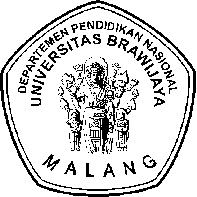 UNIVERSITAS BRAWIJAYAFAKULTAS TEKNOLOGI PERTANIANLAB.  TEKNIK PENGOLAHAN PANGAN DAN HASIL PERTANIANKARTU  PENGGUNAAN  ALAT	N a m a                :   …………………………………………..	NIM                      :   ……………………………………………	Jur./PS               :   ……………………………………………	Alamat/No. HP     :   ...................................................  Malang, .................................., 	Pranata Laboratorium Pendidikan	Supriyono, SP	NIP. 19630712 199903 1 001UNIVERSITY OF BRAWIJAYACode/No: UNIVERSITY OF BRAWIJAYADate: PROCEDURE OF RESEARCH IMPLEMENTATIONRevision: PROCEDURE OF RESEARCH IMPLEMENTATIONPage:ProcessPerson in ChargePerson in ChargePerson in ChargeDate ProcessNamePositionSignature Date FormulationDr.Ir. Bambang Susilo, M.Sc.AgrKetua Lab. 6 April 2017Examination La Choviya Hawa, S.TP, MP, Ph.DKetua Jurusan 6 April 2017Approval Dr. Ir. Sudarminto S.YDekan FTP6 April 2017determinationDr. Ir. Sudarminto S.YDekan FTP6 April 2017Control Retno Damayanti, STP, MPKetua UJM TEP-FTP6 April 2017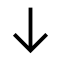 Prospective Researcher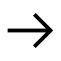 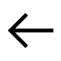 Head of LaboratoryLaboratory AssistantLaboratory AssistantResearcher Researcher Researcher NONAMA ALATTANGGALTANGGALTANDA TANGANTANDA TANGANNONAMA ALATPinjamKembaliPemakaiLaboran